ПЕРЕЧЕНЬмуниципального имущества муниципального образования «Лесколовское сельское поселение» Всеволожского муниципального района Ленинградской области, свободного от прав третьих лиц (за исключением имущественных прав субъектов малого и среднего предпринимательства)Приложение К постановлению администрациимуниципального образования «Лесколовское сельское поселение» Всеволожского муниципального района Ленинградской области№ 369 от 24.06.2022 г.№ п/пАдрес (местоположение) объектаВид объекта недвижимости;движимое имуществоОсновные характеристики Сведения о праве арендыФото1Ленинградская область, Всеволожский район, п. Осельки, дом 108, пом. 3Нежилое помещение90,1 кв.мПредназначен для сдачи в аренду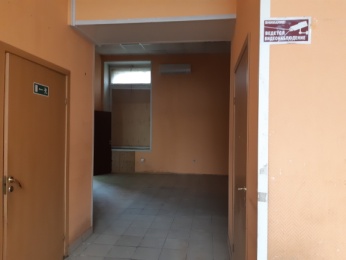 2Ленинградская область, Всеволожский район, дер. Лесколово, ул. Красноборская, д. 4, ДК Нежилое помещение11,1 кв.мАренда от 13.01.2010 г.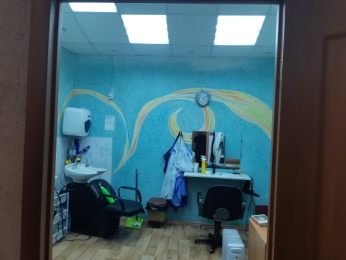 3.Ленинградская область, Всеволожский район, дер. Лесколово, ул. Красноборская, д. 4, ДКНежилое помещение11,1 кв.мПредназначен для сдачи в аренду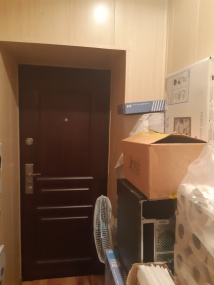 4.Ленинградская область, Всеволожский район, дер. Лесколово, ул. Красноборская, д. 4, ДКНежилое помещение17,2 кв.мПредназначен для сдачи в аренду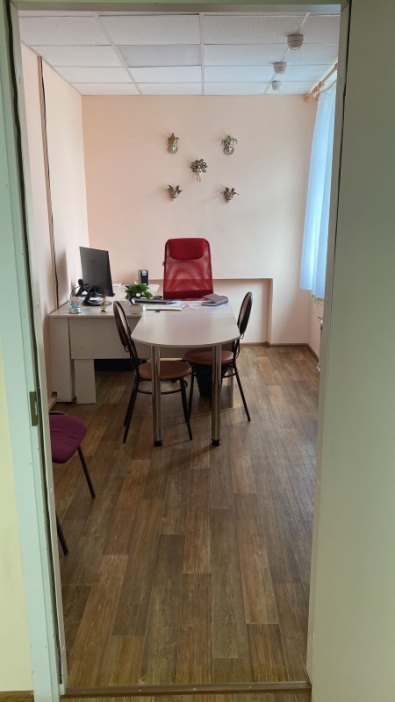 5.Ленинградская область, Всеволожский район, п. Осельки, дом 108, пом. 5Нежилое помещение25,9 кв.мАренда от 15.12.2017 г.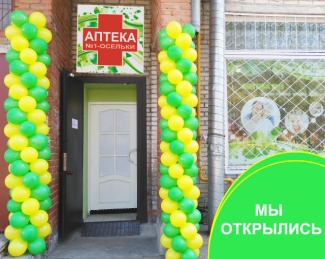 6.Ленинградская область, Всеволожский район, д. Верхние Осельки, ул. Ленинградская, д. 32ТелефонАОН, Caller ID (журнал на 50 вызовов), русскоязычное меню, 12 мелодий звонка, повторный набор, подсветка дисплея, телефонный справочник (50 записей)Предназначен для сдачи в аренду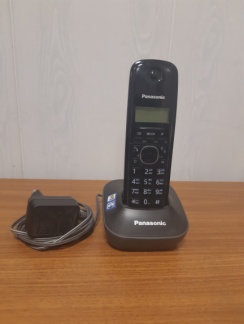 7.Ленинградская область, Всеволожский район, д. Верхние Осельки, ул. Ленинградская, д. 32МониторМОНИТОР DELLТип – ЖК-монитор
Диагональ – 15»
Разрешение – 1024x768 (4:3)
Предназначен для сдачи в аренду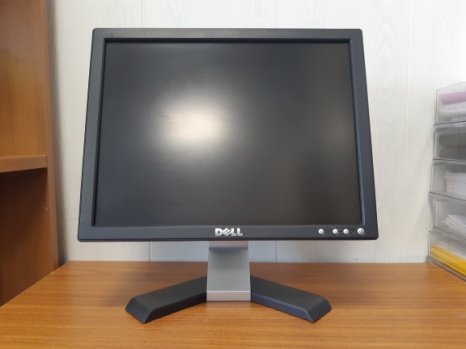 8.Ленинградская область, Всеволожский район, Лесколовское сельское поселение, пос. Осельки, д. 2, пом. 18Нежилое помещение88,3 кв.мАренда от 01.06.2020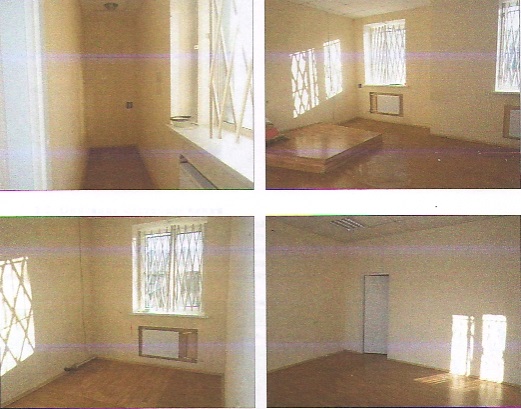 